Studia Islamika    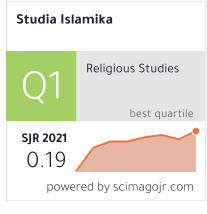 https://journal.uinjkt.ac.id/index.php/studia-islamikaJournal of Islamic Ethics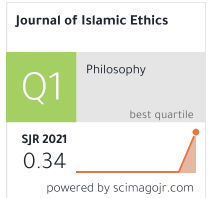 https://www.scimagojr.com/journalsearch.php?q=21101041535&tip=sid&clean=0Islam - Zeitschrift fur Geschichte und Kultur des Islamischen Orients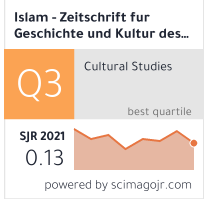 
Should you have institutional access?Here's how to get it ...INDONESIAN JOURNAL OF ISLAM AND MUSLIM SOCIETIES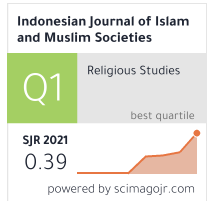 https://ijims.iainsalatiga.ac.id/index.php/ijims/INTERNATIONAL JOURNAL OF ISLAMIC THOUGHT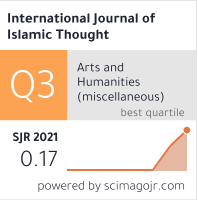 https://www.scimagojr.com/journalsearch.php?q=21100944566&tip=sid&clean=0AFKAR-JURNAL AKIDAH & PEMIKIRAN ISLAM-JOURNAL OF AQIDAH & ISLAMIC THOUGHT  https://www.scimagojr.com/journalsearch.php?q=21100944566&tip=sid&clean=0International Journal of Islamic Architecture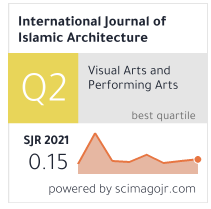 https://www.intellectbooks.com/international-journal-of-islamic-architectureISLAM AND CHRISTIAN-MUSLIM RELATIONS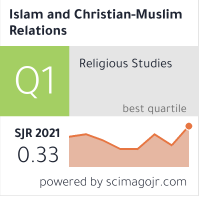 https://www.scimagojr.com/journalsearch.php?q=200147137&tip=sid&clean=0ISLAMIC AFRICA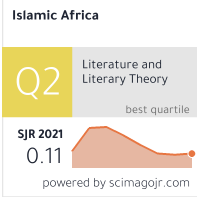 https://www.scimagojr.com/journalsearch.php?q=21100785521&tip=sid&clean=0ISLAMIC LAW AND SOCIETY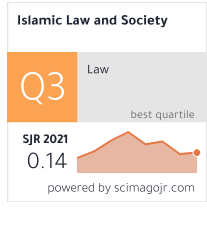 https://www.scimagojr.com/journalsearch.php?q=5700160560&tip=sid&clean=0JOURNAL OF ISLAMIC ARCHAEOLOGY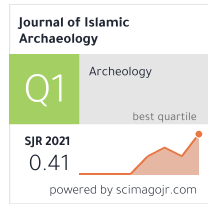 https://www.scimagojr.com/journalsearch.php?q=21100854799&tip=sid&clean=0Journal of Islamic Manuscripts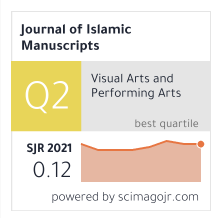 https://www.scimagojr.com/journalsearch.php?q=21100403909&tip=sid&clean=0Journal of Islamic Studies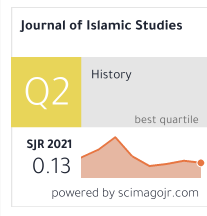 https://www.scimagojr.com/journalsearch.php?q=5600153217&tip=sid&clean=0Indonesian Journal of Islam and Muslim Societies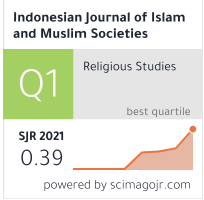 https://www.scimagojr.com/journalsearch.php?q=21100843365&tip=sid&clean=0Journal of Shi'a Islamic Studies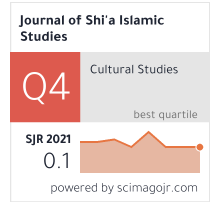 https://www.scimagojr.com/journalsearch.php?q=19700170140&tip=sid&clean=0Qudus International Journal of Islamic Studies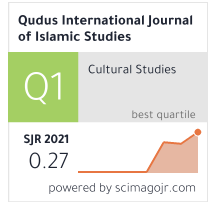 https://www.scimagojr.com/journalsearch.php?q=21100889414&tip=sid&clean=0Osmanli Arastirmalari - Journal of Ottoman Studies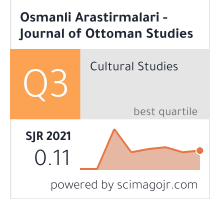 https://www.scimagojr.com/journalsearch.php?q=21100423330&tip=sid&clean=0Journal of Al-Tamaddun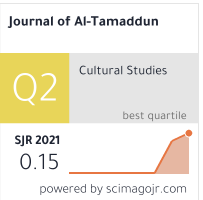 https://www.scimagojr.com/journalsearch.php?q=21100927901&tip=sid&clean=0Die Welt des Islams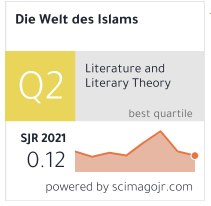 https://www.scimagojr.com/journalsearch.php?q=5700164244&tip=sid&clean=0ISRA International Journal of Islamic Finance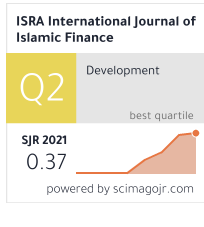 https://www.scimagojr.com/journalsearch.php?q=21100870829&tip=sid&clean=0Ilahiyat Studies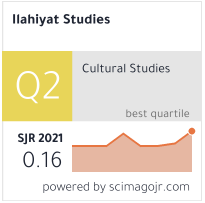 https://www.scimagojr.com/journalsearch.php?q=21100322429&tip=sid&clean=0International Journal of Islamic Thought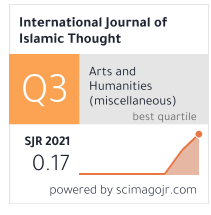 https://www.scimagojr.com/journalsearch.php?q=21100944566&tip=sid&clean=0Journal of Sciences, Islamic Republic of Iran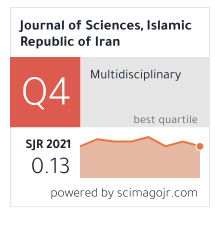 https://www.scimagojr.com/journalsearch.php?q=19900191882&tip=sid&clean=0Al-Qantara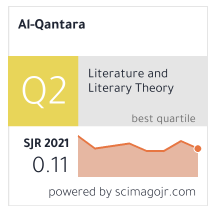 https://www.scimagojr.com/journalsearch.php?q=22229&tip=sid&clean=0Global Journal Al-Thaqafah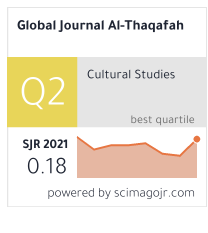 https://www.scimagojr.com/journalsearch.php?q=21100324067&tip=sid&clean=0Cumhuriyet Ilahiyat Dergisi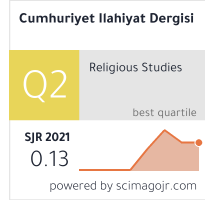 https://www.scimagojr.com/journalsearch.php?q=21100857857&tip=sid&clean=0Darulfunun Ilahiyat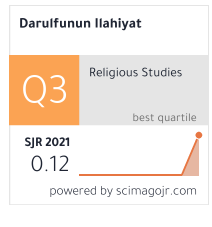 https://www.scimagojr.com/journalsearch.php?q=21101058362&tip=sid&clean=0Ankara Universitesi Ilahiyat Fakultesi Dergisi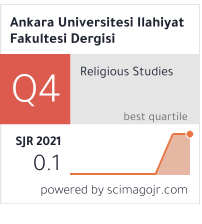 https://www.scimagojr.com/journalsearch.php?q=21100967846&tip=sid&clean=0Intellectual Discourse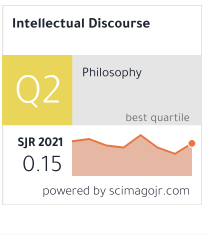 https://www.scimagojr.com/journalsearch.php?q=5600156881&tip=sid&clean=0Journal of Al-Tamaddun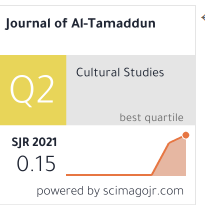 https://www.scimagojr.com/journalsearch.php?q=21100927901&tip=sid&clean=0AL-SHAJARAHhttps://www.scimagojr.com/journalsearch.php?q=21100218383&tip=sid&clean=0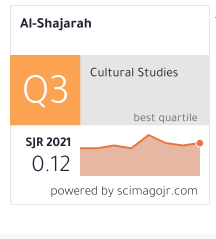 RELIGIOUS INQUIRIEShttps://www.scimagojr.com/journalsearch.php?q=21100970263&tip=sid&clean=0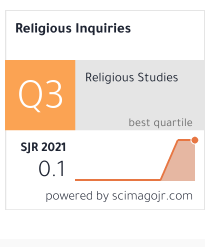 Islamic Law and Societyhttps://www.scimagojr.com/journalsearch.php?q=5700160560&tip=sid&clean=0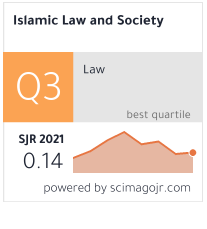 Journal of Islamic Thought and Civilization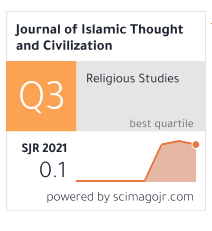 https://www.scimagojr.com/journalsearch.php?q=21100933831&tip=sid&clean=0International Journal of Islamic Thought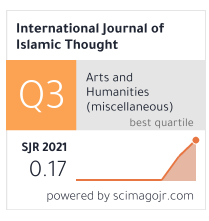 https://www.scimagojr.com/journalsearch.php?q=21100944566&tip=sid&clean=0Hamdard Islamicus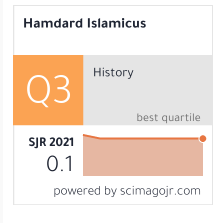 https://www.scimagojr.com/journalsearch.php?q=21100211306&tip=sid&clean=0Islamic Quarterlyhttps://www.scimagojr.com/journalsearch.php?q=21100241607&tip=sid&clean=0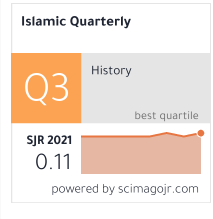 Samarahhttps://www.scimagojr.com/journalsearch.php?q=21101045325&tip=sid&clean=0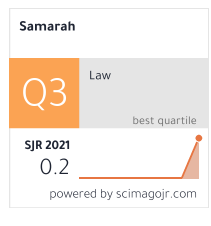 Al-Shajarahhttps://www.scimagojr.com/journalsearch.php?q=21100218383&tip=sid&clean=0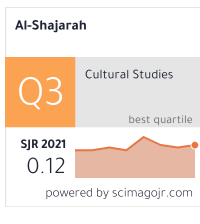 Al-Jami'ah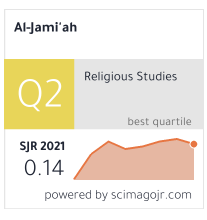 https://www.scimagojr.com/journalsearch.php?q=21100322122&tip=sid&clean=0Indonesian Journal of Islam and Muslim Societies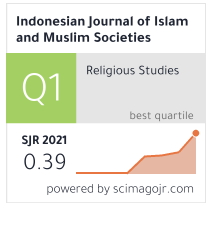 https://www.scimagojr.com/journalsearch.php?q=21100843365&tip=sid&clean=0Islamic History and Civilization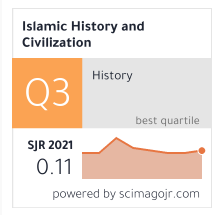 https://www.scimagojr.com/journalsearch.php?q=21100407919&tip=sid&clean=0Studia Islamica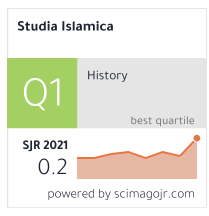 https://www.scimagojr.com/journalsearch.php?q=14098&tip=sid&clean=0Islam - Zeitschrift fur Geschichte und Kultur des Islamischen Orientshttps://www.scimagojr.com/journalsearch.php?q=16200154787&tip=sid&clean=0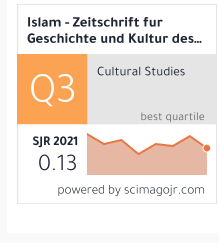 Islam and Christian-Muslim Relations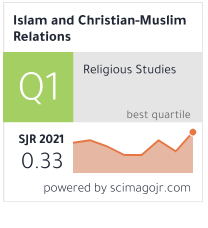 https://www.scimagojr.com/journalsearch.php?q=200147137&tip=sid&clean=0Contemporary Islam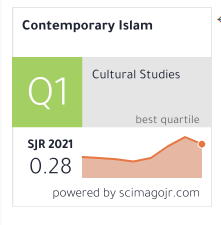 https://www.scimagojr.com/journalsearch.php?q=6700153290&tip=sid&clean=0